PROJECT IMPLEMENTATION PLAN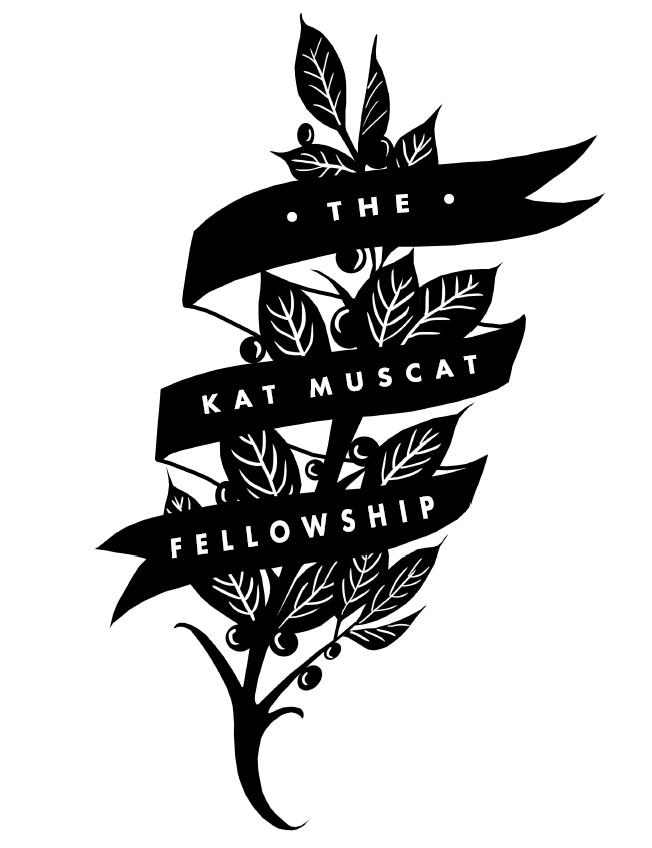 PROJECT BUDGETTASK / ACTIVITYSTART DATEEND DATEFINANCIAL RESOURCESOTHER RESOURCESDETAILS / NOTESINCOMECASHINKINDThe 2019 Kat Muscat Fellowship$5,000Fellow’s Own ContributionTOTAL INCOMEEXPENDITURECASHINKINDTOTAL EXPENDITURE